Победители региональной Олимпиады  по трехмерным технологиям «3D-день и 3D-ночь» Личное первенство Номинация «Архитектурная визуализация»Возрастная категория: до 17 летВозрастная категория: 18-25 летНоминация «Персонажная графика»Возрастная категория: до 17 летВозрастная категория: 18-25 летКомандное первенствоНоминация «Персонажная графика»Возрастная категория: до 17 летВозрастная категория: 18-25 летНоминация «Архитектурная визуализация»Возрастная категория: до 17 летВозрастная категория: 18-25 лет1 местоУмеренкова Дарья2 местоСвиридов Виталий 3 местоЕрмилов ДмитрийОн-лайн голосованиеФомин Александр1 местоБассей Эммануэл Эйо2 местоГаспарян Эдик3 местоЖуравлева Дарья3 местоФилиппов МихаилОн-лайн голосованиеГаазе Федор1 местоКумов Роман2 местоТычкова Вероника3 местоТроенко НикитаОн-лайн голосованиеКумов Роман1 местоКузнецова Ксения2 местоМиронов Максим3 местоГалиева Алина3 местоПиминов ДмитрийОн-лайн голосованиеЛахардова Дарья1 место«3D-ТРИО»: Кумов Роман, Тычкова Вероника, Матвеева Ирина2 место«Карасики»: Косарева Алина, Троенко Никита, Шиндяпин Кирилл3 место«Пингвины»: Киселёва Анна, Яковлева Софья, Лазолвенко КириллОн-лайн голосование«3D-ТРИО»: Кумов Роман, Тычкова Вероника, Матвеева Ирина1 место«Вжух» Галиева Алина, Кузнецова Ксения, Рыхлов Роман2 место«Дверь» Уткин Дмитрий, Болдырева Юлия, Ребров Евгений3 место«Антарес» Большелапов Михаил, Полянский Владислав, Жильцова ДарьяОн-лайн голосование«Вжух» Галиева Алина, Кузнецова Ксения, Рыхлов Роман1 место«Чертова дюжина»: Умеренкова Дарья, Мещерякова Елизавета, Свиридов Виталий2 место«Полигоны»: Кузнецова Дарья, Ермилов Дмитрий, Якобсон Егор3 место«Ядреные»: Максимов Владислав, Фомин Александр, Кожевникова ЯнаОн-лайн голосование«Ядреные» Максимов Владислав, Фомин Александр, Кожевникова Яна1 место«7feat69»Проценко Станислав, Гаспарян, Лунёв Илья2 местоPolyhackers: тепканов Олег, Филиппов Михаил, Варнашов Сергей3 местоKradam: Овчинникова Маргарита, Журавлева Дарья, Дедулина КристинаОн-лайн голосование«7feat69» Проценко Станислав, Гаспарян, Лунёв Илья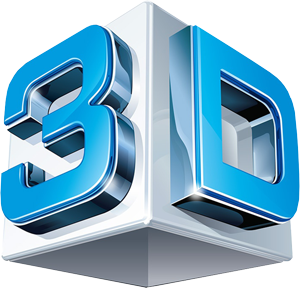 